Marketing Strategies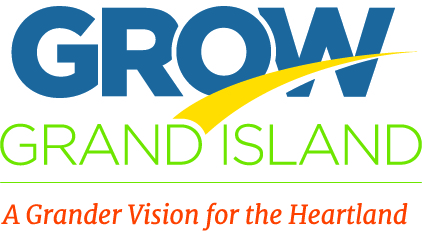 Website MaintenanceWebsite MaintenanceWebsite MaintenanceWebsite MaintenanceWebsite MaintenanceWebsite MaintenanceWebsite MaintenanceWebsite MaintenanceWebsite MaintenanceWebsite MaintenanceWebsite MaintenanceWebsite MaintenanceWebsite MaintenanceWebsite MaintenanceWebsite MaintenanceWebsite MaintenanceWebsite MaintenanceWebsite MaintenanceWebsite MaintenanceWebsite MaintenanceWebsite MaintenanceWebsite MaintenanceWebsite MaintenanceWebsite MaintenanceWebsite MaintenanceWebsite MaintenanceWebsite MaintenanceWebsite MaintenanceWebsite MaintenanceWebsite MaintenanceWebsite MaintenanceWebsite MaintenanceWebsite MaintenanceWebsite MaintenanceWebsite MaintenanceWebsite MaintenanceWebsite MaintenanceWebsite MaintenanceWebsite MaintenanceWebsite MaintenanceWebsite MaintenanceWebsite MaintenanceWebsite MaintenanceWebsite MaintenanceWebsite MaintenanceWebsite MaintenanceWebsite MaintenanceWebsite MaintenanceWebsite MaintenanceWebsite MaintenanceWebsite MaintenanceWebsite MaintenanceWebsite MaintenanceWebsite MaintenanceWebsite MaintenanceWebsite MaintenanceWebsite MaintenanceWebsite MaintenanceWebsite MaintenanceWebsite MaintenanceAction StepAction StepResponsibilityResponsibilityResponsibilityResponsibilityResponsibilityResponsibilityDescription Description Description Description Description Description Description Description Description Description Date AssignedDate AssignedDate AssignedDate AssignedDate AssignedDate AssignedDate AssignedDate AssignedDate AssignedCompletion DateCompletion DateCompletion DateCompletion DateCompletion DateCompletion DateCompletion DateNotesNotesNotesNotesNotesNotesNotesNotesNotesNotesNotesNotesNotesMetricsMetricsMetricsMetricsMetricsMetricsMetricsMetricsMetricsMetricsMetricsMetricsMetrics11Wendy MeyerWendy MeyerWendy MeyerWendy MeyerWendy MeyerWendy MeyerCreate a link on websites directing toward GGI websiteCreate a link on websites directing toward GGI websiteCreate a link on websites directing toward GGI websiteCreate a link on websites directing toward GGI websiteCreate a link on websites directing toward GGI websiteCreate a link on websites directing toward GGI websiteCreate a link on websites directing toward GGI websiteCreate a link on websites directing toward GGI websiteCreate a link on websites directing toward GGI websiteCreate a link on websites directing toward GGI websiteAsk CC, CVB, EDC, City to place link on front page Ask CC, CVB, EDC, City to place link on front page Ask CC, CVB, EDC, City to place link on front page Ask CC, CVB, EDC, City to place link on front page Ask CC, CVB, EDC, City to place link on front page Ask CC, CVB, EDC, City to place link on front page Ask CC, CVB, EDC, City to place link on front page Ask CC, CVB, EDC, City to place link on front page Ask CC, CVB, EDC, City to place link on front page Ask CC, CVB, EDC, City to place link on front page Ask CC, CVB, EDC, City to place link on front page Ask CC, CVB, EDC, City to place link on front page Ask CC, CVB, EDC, City to place link on front page 22ChamberChamberChamberChamberChamberChamberWeekly maintenance of growgrandisland.comWeekly maintenance of growgrandisland.comWeekly maintenance of growgrandisland.comWeekly maintenance of growgrandisland.comWeekly maintenance of growgrandisland.comWeekly maintenance of growgrandisland.comWeekly maintenance of growgrandisland.comWeekly maintenance of growgrandisland.comWeekly maintenance of growgrandisland.comWeekly maintenance of growgrandisland.com33Committee ChairsCommittee ChairsCommittee ChairsCommittee ChairsCommittee ChairsCommittee ChairsProvide Regular Updates on Committee ProgressProvide Regular Updates on Committee ProgressProvide Regular Updates on Committee ProgressProvide Regular Updates on Committee ProgressProvide Regular Updates on Committee ProgressProvide Regular Updates on Committee ProgressProvide Regular Updates on Committee ProgressProvide Regular Updates on Committee ProgressProvide Regular Updates on Committee ProgressProvide Regular Updates on Committee ProgressOngoingOngoingOngoingOngoingOngoingOngoingOngoingFollow-up with Committee ChairsFollow-up with Committee ChairsFollow-up with Committee ChairsFollow-up with Committee ChairsFollow-up with Committee ChairsFollow-up with Committee ChairsFollow-up with Committee ChairsFollow-up with Committee ChairsFollow-up with Committee ChairsFollow-up with Committee ChairsFollow-up with Committee ChairsFollow-up with Committee ChairsFollow-up with Committee Chairs4455Explore Marketing TacticsExplore Marketing TacticsExplore Marketing TacticsExplore Marketing TacticsExplore Marketing TacticsExplore Marketing TacticsExplore Marketing TacticsExplore Marketing TacticsExplore Marketing TacticsExplore Marketing TacticsExplore Marketing TacticsExplore Marketing TacticsExplore Marketing TacticsExplore Marketing TacticsExplore Marketing TacticsExplore Marketing TacticsExplore Marketing TacticsExplore Marketing TacticsExplore Marketing TacticsExplore Marketing TacticsExplore Marketing TacticsExplore Marketing TacticsExplore Marketing TacticsExplore Marketing TacticsExplore Marketing TacticsExplore Marketing TacticsExplore Marketing TacticsExplore Marketing TacticsExplore Marketing TacticsExplore Marketing TacticsExplore Marketing TacticsExplore Marketing TacticsExplore Marketing TacticsExplore Marketing TacticsExplore Marketing TacticsExplore Marketing TacticsExplore Marketing TacticsExplore Marketing TacticsExplore Marketing TacticsExplore Marketing TacticsExplore Marketing TacticsExplore Marketing TacticsExplore Marketing TacticsExplore Marketing TacticsExplore Marketing TacticsExplore Marketing TacticsExplore Marketing TacticsExplore Marketing TacticsExplore Marketing TacticsExplore Marketing TacticsExplore Marketing TacticsExplore Marketing TacticsExplore Marketing TacticsExplore Marketing TacticsExplore Marketing TacticsExplore Marketing TacticsExplore Marketing TacticsExplore Marketing TacticsExplore Marketing TacticsAction StepAction StepResponsibilityResponsibilityResponsibilityResponsibilityResponsibilityResponsibilityResponsibilityDescription Description Description Description Description Description Description Description Description Date AssignedDate AssignedDate AssignedDate AssignedDate AssignedDate AssignedDate AssignedDate AssignedDate AssignedCompletion DateCompletion DateCompletion DateCompletion DateCompletion DateCompletion DateCompletion DateNotesNotesNotesNotesNotesNotesNotesNotesNotesNotesNotesNotesNotesNotesMetricsMetricsMetricsMetricsMetricsMetricsMetricsMetricsMetricsMetricsMetrics11Marketing Committee, Implementation CommitteeMarketing Committee, Implementation CommitteeMarketing Committee, Implementation CommitteeMarketing Committee, Implementation CommitteeMarketing Committee, Implementation CommitteeMarketing Committee, Implementation CommitteeMarketing Committee, Implementation CommitteeExplore hiring an outside marketing firmExplore hiring an outside marketing firmExplore hiring an outside marketing firmExplore hiring an outside marketing firmExplore hiring an outside marketing firmExplore hiring an outside marketing firmExplore hiring an outside marketing firmExplore hiring an outside marketing firmExplore hiring an outside marketing firm22Marketing CommitteeMarketing CommitteeMarketing CommitteeMarketing CommitteeMarketing CommitteeMarketing CommitteeMarketing CommitteeExplore guerrilla marketing tacticsExplore guerrilla marketing tacticsExplore guerrilla marketing tacticsExplore guerrilla marketing tacticsExplore guerrilla marketing tacticsExplore guerrilla marketing tacticsExplore guerrilla marketing tacticsExplore guerrilla marketing tacticsExplore guerrilla marketing tactics33 Chamber Chamber Chamber Chamber Chamber Chamber ChamberCheck with Hastings College or UNK to see if opportunity for class project. Check with Hastings College or UNK to see if opportunity for class project. Check with Hastings College or UNK to see if opportunity for class project. Check with Hastings College or UNK to see if opportunity for class project. Check with Hastings College or UNK to see if opportunity for class project. Check with Hastings College or UNK to see if opportunity for class project. Check with Hastings College or UNK to see if opportunity for class project. Check with Hastings College or UNK to see if opportunity for class project. Check with Hastings College or UNK to see if opportunity for class project. 44 Exec Committee Exec Committee Exec Committee Exec Committee Exec Committee Exec Committee Exec CommitteeCoordinated strategy for communication within GGI Groups.Coordinated strategy for communication within GGI Groups.Coordinated strategy for communication within GGI Groups.Coordinated strategy for communication within GGI Groups.Coordinated strategy for communication within GGI Groups.Coordinated strategy for communication within GGI Groups.Coordinated strategy for communication within GGI Groups.Coordinated strategy for communication within GGI Groups.Coordinated strategy for communication within GGI Groups.2/18/162/18/162/18/162/18/162/18/162/18/162/18/162/18/162/18/163/15/163/15/163/15/163/15/163/15/163/15/163/15/16E-newsletter to all GGI volunteers.  E-newsletter to all GGI volunteers.  E-newsletter to all GGI volunteers.  E-newsletter to all GGI volunteers.  E-newsletter to all GGI volunteers.  E-newsletter to all GGI volunteers.  E-newsletter to all GGI volunteers.  E-newsletter to all GGI volunteers.  E-newsletter to all GGI volunteers.  E-newsletter to all GGI volunteers.  E-newsletter to all GGI volunteers.  E-newsletter to all GGI volunteers.  E-newsletter to all GGI volunteers.  E-newsletter to all GGI volunteers.  55Educate Elected Officials, Business Community & PublicEducate Elected Officials, Business Community & PublicEducate Elected Officials, Business Community & PublicEducate Elected Officials, Business Community & PublicEducate Elected Officials, Business Community & PublicEducate Elected Officials, Business Community & PublicEducate Elected Officials, Business Community & PublicEducate Elected Officials, Business Community & PublicEducate Elected Officials, Business Community & PublicEducate Elected Officials, Business Community & PublicEducate Elected Officials, Business Community & PublicEducate Elected Officials, Business Community & PublicEducate Elected Officials, Business Community & PublicEducate Elected Officials, Business Community & PublicEducate Elected Officials, Business Community & PublicEducate Elected Officials, Business Community & PublicEducate Elected Officials, Business Community & PublicEducate Elected Officials, Business Community & PublicEducate Elected Officials, Business Community & PublicEducate Elected Officials, Business Community & PublicEducate Elected Officials, Business Community & PublicEducate Elected Officials, Business Community & PublicEducate Elected Officials, Business Community & PublicEducate Elected Officials, Business Community & PublicEducate Elected Officials, Business Community & PublicEducate Elected Officials, Business Community & PublicEducate Elected Officials, Business Community & PublicEducate Elected Officials, Business Community & PublicEducate Elected Officials, Business Community & PublicEducate Elected Officials, Business Community & PublicEducate Elected Officials, Business Community & PublicEducate Elected Officials, Business Community & PublicEducate Elected Officials, Business Community & PublicEducate Elected Officials, Business Community & PublicEducate Elected Officials, Business Community & PublicEducate Elected Officials, Business Community & PublicEducate Elected Officials, Business Community & PublicEducate Elected Officials, Business Community & PublicEducate Elected Officials, Business Community & PublicEducate Elected Officials, Business Community & PublicEducate Elected Officials, Business Community & PublicEducate Elected Officials, Business Community & PublicEducate Elected Officials, Business Community & PublicEducate Elected Officials, Business Community & PublicEducate Elected Officials, Business Community & PublicEducate Elected Officials, Business Community & PublicEducate Elected Officials, Business Community & PublicEducate Elected Officials, Business Community & PublicEducate Elected Officials, Business Community & PublicEducate Elected Officials, Business Community & PublicEducate Elected Officials, Business Community & PublicEducate Elected Officials, Business Community & PublicEducate Elected Officials, Business Community & PublicEducate Elected Officials, Business Community & PublicEducate Elected Officials, Business Community & PublicEducate Elected Officials, Business Community & PublicEducate Elected Officials, Business Community & PublicEducate Elected Officials, Business Community & PublicEducate Elected Officials, Business Community & PublicEducate Elected Officials, Business Community & PublicEducate Elected Officials, Business Community & PublicAction StepAction StepResponsibilityResponsibilityResponsibilityResponsibilityResponsibilityResponsibilityResponsibilityDescription Description Description Description Description Description Description Description Description Description Description Description Description Description Description Description Date AssignedDate AssignedDate AssignedDate AssignedDate AssignedDate AssignedCompletion DateCompletion DateCompletion DateCompletion DateCompletion DateCompletion DateCompletion DateCompletion DateNotesNotesNotesNotesNotesNotesNotesNotesNotesNotesMetricsMetricsMetricsMetricsMetricsMetricsMetricsMetricsMetricsMetricsMetricsMetrics11Nicki Stoltenberg Nicki Stoltenberg Nicki Stoltenberg Nicki Stoltenberg Nicki Stoltenberg Nicki Stoltenberg Nicki Stoltenberg Develop PowerPointDevelop PowerPointDevelop PowerPointDevelop PowerPointDevelop PowerPointDevelop PowerPointDevelop PowerPointDevelop PowerPointDevelop PowerPointDevelop PowerPointDevelop PowerPointDevelop PowerPointDevelop PowerPointDevelop PowerPointDevelop PowerPointDevelop PowerPoint12/1512/1512/1512/1512/1512/151/61/61/61/61/61/61/61/622Tara Purdie Tara Purdie Tara Purdie Tara Purdie Tara Purdie Tara Purdie Tara Purdie Develop marketing brochureDevelop marketing brochureDevelop marketing brochureDevelop marketing brochureDevelop marketing brochureDevelop marketing brochureDevelop marketing brochureDevelop marketing brochureDevelop marketing brochureDevelop marketing brochureDevelop marketing brochureDevelop marketing brochureDevelop marketing brochureDevelop marketing brochureDevelop marketing brochureDevelop marketing brochure12/1512/1512/1512/1512/1512/151/161/161/161/161/161/161/161/1633CVBCVBCVBCVBCVBCVBCVBDevelop and schedule social media postsDevelop and schedule social media postsDevelop and schedule social media postsDevelop and schedule social media postsDevelop and schedule social media postsDevelop and schedule social media postsDevelop and schedule social media postsDevelop and schedule social media postsDevelop and schedule social media postsDevelop and schedule social media postsDevelop and schedule social media postsDevelop and schedule social media postsDevelop and schedule social media postsDevelop and schedule social media postsDevelop and schedule social media postsDevelop and schedule social media posts2/18/162/18/162/18/162/18/162/18/162/18/16OngoingOngoingOngoingOngoingOngoingOngoingOngoingOngoing44Nicki StoltenbergNicki StoltenbergNicki StoltenbergNicki StoltenbergNicki StoltenbergNicki StoltenbergNicki StoltenbergDevelop short videos for social mediaDevelop short videos for social mediaDevelop short videos for social mediaDevelop short videos for social mediaDevelop short videos for social mediaDevelop short videos for social mediaDevelop short videos for social mediaDevelop short videos for social mediaDevelop short videos for social mediaDevelop short videos for social mediaDevelop short videos for social mediaDevelop short videos for social mediaDevelop short videos for social mediaDevelop short videos for social mediaDevelop short videos for social mediaDevelop short videos for social media2/18/162/18/162/18/162/18/162/18/162/18/16Jeremy Watson/GITV to tape.Jeremy Watson/GITV to tape.Jeremy Watson/GITV to tape.Jeremy Watson/GITV to tape.Jeremy Watson/GITV to tape.Jeremy Watson/GITV to tape.Jeremy Watson/GITV to tape.Jeremy Watson/GITV to tape.Jeremy Watson/GITV to tape.Jeremy Watson/GITV to tape.66Executive CommitteeExecutive CommitteeExecutive CommitteeExecutive CommitteeExecutive CommitteeExecutive CommitteeExecutive CommitteeInform/educate state leaders, including Governor Ricketts on GGI InitiativeInform/educate state leaders, including Governor Ricketts on GGI InitiativeInform/educate state leaders, including Governor Ricketts on GGI InitiativeInform/educate state leaders, including Governor Ricketts on GGI InitiativeInform/educate state leaders, including Governor Ricketts on GGI InitiativeInform/educate state leaders, including Governor Ricketts on GGI InitiativeInform/educate state leaders, including Governor Ricketts on GGI InitiativeInform/educate state leaders, including Governor Ricketts on GGI InitiativeInform/educate state leaders, including Governor Ricketts on GGI InitiativeInform/educate state leaders, including Governor Ricketts on GGI InitiativeInform/educate state leaders, including Governor Ricketts on GGI InitiativeInform/educate state leaders, including Governor Ricketts on GGI InitiativeInform/educate state leaders, including Governor Ricketts on GGI InitiativeInform/educate state leaders, including Governor Ricketts on GGI InitiativeInform/educate state leaders, including Governor Ricketts on GGI InitiativeInform/educate state leaders, including Governor Ricketts on GGI InitiativeAdd officials to email blast list.Add officials to email blast list.Add officials to email blast list.Add officials to email blast list.Add officials to email blast list.Add officials to email blast list.Add officials to email blast list.Add officials to email blast list.Add officials to email blast list.Add officials to email blast list.77Tammy Slater & Mary BerlieTammy Slater & Mary BerlieTammy Slater & Mary BerlieTammy Slater & Mary BerlieTammy Slater & Mary BerlieTammy Slater & Mary BerlieTammy Slater & Mary BerlieDevelop and schedule service club circuit presentationDevelop and schedule service club circuit presentationDevelop and schedule service club circuit presentationDevelop and schedule service club circuit presentationDevelop and schedule service club circuit presentationDevelop and schedule service club circuit presentationDevelop and schedule service club circuit presentationDevelop and schedule service club circuit presentationDevelop and schedule service club circuit presentationDevelop and schedule service club circuit presentationDevelop and schedule service club circuit presentationDevelop and schedule service club circuit presentationDevelop and schedule service club circuit presentationDevelop and schedule service club circuit presentationDevelop and schedule service club circuit presentationDevelop and schedule service club circuit presentationPresent to each service club annually.Present to each service club annually.Present to each service club annually.Present to each service club annually.Present to each service club annually.Present to each service club annually.Present to each service club annually.Present to each service club annually.Present to each service club annually.Present to each service club annually.88Create training program/videoCreate training program/videoCreate training program/videoCreate training program/videoCreate training program/videoCreate training program/videoCreate training program/videoCreate training program/videoCreate training program/videoCreate training program/videoCreate training program/videoCreate training program/videoCreate training program/videoCreate training program/videoCreate training program/videoCreate training program/video99Create presentation for Human Resource DepartmentsCreate presentation for Human Resource DepartmentsCreate presentation for Human Resource DepartmentsCreate presentation for Human Resource DepartmentsCreate presentation for Human Resource DepartmentsCreate presentation for Human Resource DepartmentsCreate presentation for Human Resource DepartmentsCreate presentation for Human Resource DepartmentsCreate presentation for Human Resource DepartmentsCreate presentation for Human Resource DepartmentsCreate presentation for Human Resource DepartmentsCreate presentation for Human Resource DepartmentsCreate presentation for Human Resource DepartmentsCreate presentation for Human Resource DepartmentsCreate presentation for Human Resource DepartmentsCreate presentation for Human Resource DepartmentsAdvertising(Jack and Tonja)Advertising(Jack and Tonja)Advertising(Jack and Tonja)Advertising(Jack and Tonja)Advertising(Jack and Tonja)Advertising(Jack and Tonja)Advertising(Jack and Tonja)Advertising(Jack and Tonja)Advertising(Jack and Tonja)Advertising(Jack and Tonja)Advertising(Jack and Tonja)Advertising(Jack and Tonja)Advertising(Jack and Tonja)Advertising(Jack and Tonja)Advertising(Jack and Tonja)Advertising(Jack and Tonja)Advertising(Jack and Tonja)Advertising(Jack and Tonja)Advertising(Jack and Tonja)Advertising(Jack and Tonja)Advertising(Jack and Tonja)Advertising(Jack and Tonja)Advertising(Jack and Tonja)Advertising(Jack and Tonja)Advertising(Jack and Tonja)Advertising(Jack and Tonja)Advertising(Jack and Tonja)Advertising(Jack and Tonja)Advertising(Jack and Tonja)Advertising(Jack and Tonja)Advertising(Jack and Tonja)Advertising(Jack and Tonja)Advertising(Jack and Tonja)Advertising(Jack and Tonja)Advertising(Jack and Tonja)Advertising(Jack and Tonja)Advertising(Jack and Tonja)Advertising(Jack and Tonja)Advertising(Jack and Tonja)Advertising(Jack and Tonja)Advertising(Jack and Tonja)Advertising(Jack and Tonja)Advertising(Jack and Tonja)Advertising(Jack and Tonja)Advertising(Jack and Tonja)Advertising(Jack and Tonja)Advertising(Jack and Tonja)Advertising(Jack and Tonja)Advertising(Jack and Tonja)Advertising(Jack and Tonja)Advertising(Jack and Tonja)Advertising(Jack and Tonja)Advertising(Jack and Tonja)Advertising(Jack and Tonja)Advertising(Jack and Tonja)Advertising(Jack and Tonja)Advertising(Jack and Tonja)Advertising(Jack and Tonja)Action StepAction StepAction StepResponsibilityResponsibilityResponsibilityResponsibilityResponsibilityResponsibilityResponsibilityDescription Description Description Description Description Description Date AssignedDate AssignedDate AssignedDate AssignedDate AssignedDate AssignedDate AssignedCompletion DateCompletion DateCompletion DateCompletion DateCompletion DateCompletion DateCompletion DateCompletion DateCompletion DateCompletion DateNotesNotesNotesNotesNotesNotesNotesNotesNotesNotesMetricsMetricsMetricsMetricsMetricsMetricsMetricsMetricsMetricsMetricsMetricsMetrics111Design and schedule billboard advertisementsDesign and schedule billboard advertisementsDesign and schedule billboard advertisementsDesign and schedule billboard advertisementsDesign and schedule billboard advertisementsDesign and schedule billboard advertisements222Create direct mailing advertisementCreate direct mailing advertisementCreate direct mailing advertisementCreate direct mailing advertisementCreate direct mailing advertisementCreate direct mailing advertisement333Develop and schedule series of newspaper, radio and television advertisementsDevelop and schedule series of newspaper, radio and television advertisementsDevelop and schedule series of newspaper, radio and television advertisementsDevelop and schedule series of newspaper, radio and television advertisementsDevelop and schedule series of newspaper, radio and television advertisementsDevelop and schedule series of newspaper, radio and television advertisements444Contact advertising firm to develop adsContact advertising firm to develop adsContact advertising firm to develop adsContact advertising firm to develop adsContact advertising firm to develop adsContact advertising firm to develop ads555 Design and schedule e-blast advertising Design and schedule e-blast advertising Design and schedule e-blast advertising Design and schedule e-blast advertising Design and schedule e-blast advertising Design and schedule e-blast advertisingPublic Events(Beth Frerichs – Nicki will call)Public Events(Beth Frerichs – Nicki will call)Public Events(Beth Frerichs – Nicki will call)Public Events(Beth Frerichs – Nicki will call)Public Events(Beth Frerichs – Nicki will call)Public Events(Beth Frerichs – Nicki will call)Public Events(Beth Frerichs – Nicki will call)Public Events(Beth Frerichs – Nicki will call)Public Events(Beth Frerichs – Nicki will call)Public Events(Beth Frerichs – Nicki will call)Public Events(Beth Frerichs – Nicki will call)Public Events(Beth Frerichs – Nicki will call)Public Events(Beth Frerichs – Nicki will call)Public Events(Beth Frerichs – Nicki will call)Public Events(Beth Frerichs – Nicki will call)Public Events(Beth Frerichs – Nicki will call)Public Events(Beth Frerichs – Nicki will call)Public Events(Beth Frerichs – Nicki will call)Public Events(Beth Frerichs – Nicki will call)Public Events(Beth Frerichs – Nicki will call)Public Events(Beth Frerichs – Nicki will call)Public Events(Beth Frerichs – Nicki will call)Public Events(Beth Frerichs – Nicki will call)Public Events(Beth Frerichs – Nicki will call)Public Events(Beth Frerichs – Nicki will call)Public Events(Beth Frerichs – Nicki will call)Public Events(Beth Frerichs – Nicki will call)Public Events(Beth Frerichs – Nicki will call)Public Events(Beth Frerichs – Nicki will call)Public Events(Beth Frerichs – Nicki will call)Public Events(Beth Frerichs – Nicki will call)Public Events(Beth Frerichs – Nicki will call)Public Events(Beth Frerichs – Nicki will call)Public Events(Beth Frerichs – Nicki will call)Public Events(Beth Frerichs – Nicki will call)Public Events(Beth Frerichs – Nicki will call)Public Events(Beth Frerichs – Nicki will call)Public Events(Beth Frerichs – Nicki will call)Public Events(Beth Frerichs – Nicki will call)Public Events(Beth Frerichs – Nicki will call)Public Events(Beth Frerichs – Nicki will call)Public Events(Beth Frerichs – Nicki will call)Public Events(Beth Frerichs – Nicki will call)Public Events(Beth Frerichs – Nicki will call)Public Events(Beth Frerichs – Nicki will call)Public Events(Beth Frerichs – Nicki will call)Public Events(Beth Frerichs – Nicki will call)Public Events(Beth Frerichs – Nicki will call)Public Events(Beth Frerichs – Nicki will call)Public Events(Beth Frerichs – Nicki will call)Public Events(Beth Frerichs – Nicki will call)Public Events(Beth Frerichs – Nicki will call)Public Events(Beth Frerichs – Nicki will call)Public Events(Beth Frerichs – Nicki will call)Public Events(Beth Frerichs – Nicki will call)Public Events(Beth Frerichs – Nicki will call)Public Events(Beth Frerichs – Nicki will call)Public Events(Beth Frerichs – Nicki will call)Public Events(Beth Frerichs – Nicki will call)Public Events(Beth Frerichs – Nicki will call)Public Events(Beth Frerichs – Nicki will call)Public Events(Beth Frerichs – Nicki will call)Public Events(Beth Frerichs – Nicki will call)Action StepAction StepAction StepAction StepResponsibilityResponsibilityResponsibilityResponsibilityResponsibilityResponsibilityResponsibilityResponsibilityDescription Description Description Description Description Description Description Description Date AssignedDate AssignedDate AssignedDate AssignedDate AssignedDate AssignedDate AssignedDate AssignedDate AssignedDate AssignedCompletion Date Completion Date Completion Date Completion Date Completion Date Completion Date Completion Date Completion Date Completion Date Completion Date NotesNotesNotesNotesNotesNotesMetricsMetricsMetricsMetrics1111Expand Inbound Marketing Events- centered around events the public is already planning to attendExpand Inbound Marketing Events- centered around events the public is already planning to attendExpand Inbound Marketing Events- centered around events the public is already planning to attendExpand Inbound Marketing Events- centered around events the public is already planning to attendExpand Inbound Marketing Events- centered around events the public is already planning to attendExpand Inbound Marketing Events- centered around events the public is already planning to attendExpand Inbound Marketing Events- centered around events the public is already planning to attendExpand Inbound Marketing Events- centered around events the public is already planning to attend2222Purchase and schedule giveaway activitiesPurchase and schedule giveaway activitiesPurchase and schedule giveaway activitiesPurchase and schedule giveaway activitiesPurchase and schedule giveaway activitiesPurchase and schedule giveaway activitiesPurchase and schedule giveaway activitiesPurchase and schedule giveaway activities3333Plan and schedule special eventsPlan and schedule special eventsPlan and schedule special eventsPlan and schedule special eventsPlan and schedule special eventsPlan and schedule special eventsPlan and schedule special eventsPlan and schedule special events2/18/162/18/162/18/162/18/162/18/162/18/162/18/162/18/162/18/162/18/165/3/165/3/165/3/165/3/165/3/165/3/165/3/165/3/165/3/165/3/164444 GO BIG GIVE GO BIG GIVE GO BIG GIVE GO BIG GIVE GO BIG GIVE GO BIG GIVE GO BIG GIVE GO BIG GIVE2/18/162/18/162/18/162/18/162/18/162/18/162/18/162/18/162/18/162/18/165/3/165/3/165/3/165/3/165/3/165/3/165/3/165/3/165/3/165/3/16General Media/Newspaper Articles(Shaun)General Media/Newspaper Articles(Shaun)General Media/Newspaper Articles(Shaun)General Media/Newspaper Articles(Shaun)General Media/Newspaper Articles(Shaun)General Media/Newspaper Articles(Shaun)General Media/Newspaper Articles(Shaun)General Media/Newspaper Articles(Shaun)General Media/Newspaper Articles(Shaun)General Media/Newspaper Articles(Shaun)Action StepResponsibilityDescription Date AssignedDate AssignedDate AssignedCompletion DateNotesNotesMetrics1Develop and Schedule series of GGI Progress Summaries2Nicki Stoltenberg, Casey BartelsIdentify and schedule authors for celebrity columns12/8/1512/8/15Ongoing3Schedule press conferences4 Press releases2/18/16As needed5Develop topic list6Establish schedule of television community show appearances7Nicki/CaseyEstablish schedule of morning radio showOngoing